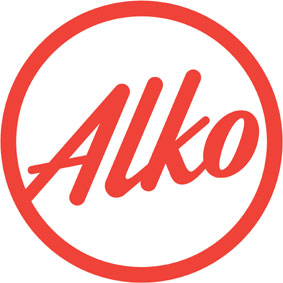 TilausvalikoimatoimitusMYYMÄLÄ1 tarra per laatikkoTilausvalikoimatoimitusMYYMÄLÄ1 tarra per laatikkoTilausvalikoimatoimitusMYYMÄLÄ1 tarra per laatikkoTilausvalikoimatoimitusMYYMÄLÄ1 tarra per laatikkoTilausvalikoimatoimitusMYYMÄLÄ1 tarra per laatikkoTilausvalikoimatoimitusMYYMÄLÄ1 tarra per laatikkoToimitusosoiteTilausnumeroTuotenumeroMääräpulloapulloaMyymälänumeroKollimäärä/LisätiedotTilausvalikoimatoimitusMYYMÄLÄ1 tarra per laatikkoTilausvalikoimatoimitusMYYMÄLÄ1 tarra per laatikkoTilausvalikoimatoimitusMYYMÄLÄ1 tarra per laatikkoTilausvalikoimatoimitusMYYMÄLÄ1 tarra per laatikkoTilausvalikoimatoimitusMYYMÄLÄ1 tarra per laatikkoTilausvalikoimatoimitusMYYMÄLÄ1 tarra per laatikkoToimitusosoiteTilausnumeroTuotenumeroMääräpulloapulloaMyymälänumeroKollimäärä/Lisätiedot